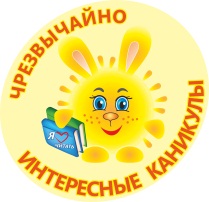 ПОЛОЖЕНИЕо проведении Городского конкурса исследовательских работ«Академия профессора Познайкина» Конкурс проводится в рамках Летней программы чтения «Чрезвычайно интересные каникулы» и посвящён Году науки и технологийЦЕЛИ: Продвижение научно-популярной литературы и знаний из  различных научных отраслей Развитие познавательных и творческих способностей детейОРГАНИЗАТОРЫ: Муниципальное казённое учреждение «Централизованная библиотечная система»УЧАСТНИКИ: дети от 10 до 14 лет и семьи с детьми от 7 до 9 летСРОКИ ПРОВЕДЕНИЯ:  с 11 июня по 25 августа 2021 годаНОМИНАЦИИ:«Историческая сенсация». Факультет истории: об историческом открытии, факте, событии «По следам единорога». Факультет зоологии: о редком животном «Литературный эксперимент». Факультет литературоведения: о прототипе литературного героя«Разоблачения в микромире». Факультет микробиологии: про бактерии или вирусы, их роли в организме человека (польза и вред) или их сравнение между собой.«Охота за привидениями». Факультет физики: о природном явлении «Элементы жизни». Факультет химии: об одном из элементов таблицы Менделеева и его роли в жизни человека.ТРЕБОВАНИЯ К КОНКУРСНОЙ РАБОТЕКонкурсная работа может быть выполнена в одном из следующих вариантов: печатный  документ или электронная презентацияОбъём вместе с титульным листом/слайдом: печатный вариант - минимум 3 (печать с одной стороны) листа А4, электронный вариант – не менее 5 слайдов Шрифт текста 14 Times New Roman,  межстрочный интервал - 1,5 строкиВ конце работы должны быть размещены источники использованной информацииВ работе необходимо рассказать о предмете исследования, дополнив рассказ иллюстрациями (фотографиями, рисунками, таблицами) от 1- 3 картинокТитульные страницы входят в общий объём работы и заполняются по образцу (см.приложение)Работы сдаются в библиотеку по месту жительства до 25 августа 2021 годаБиблиотекари передают проверенные работы жюри не позднее 1 сентября.Жюри в количестве 5 человек (специалисты ОМР, ОБР. ОМиПТ, ОНТ, куратор ЛПЧ) подводит итоги с 1 по 10 сентября 2021 г.ИТОГИ:Победителям будут вручены Дипломы и призы на праздничном закрытии Летней программы чтения, которое состоится 26 сентября 2021 года. О месте и времени будет сообщено дополнительноИнформация об итогах конкурса будет публиковаться в группе «ЧИК и друзья» в ВКонтакте. https://vk.com/event122506910Телефон для справок: 53-81-00Приложение. ТИТУЛЬНАЯ СТРАНИЦА